Termini di pagamento e note specifiche:La tua attività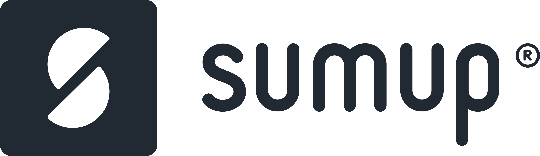 Piazza Navona, 12300186, Roma (RM)ITALIANome clientePiazza Navona, 12300186, Roma (RM)ITALIACF: P. IVA:DESCRIZIONEQUANTITA’UNITA’PREZZOIVAIMPORTO NETTONome del prodotto o servizio1pezzo    EUR10022%EUR122IMPONIBILE EURIMPONIBILE EUR100IVA 22% DI 100,00IVA 22% DI 100,0022TOTALE EURTOTALE EUR122